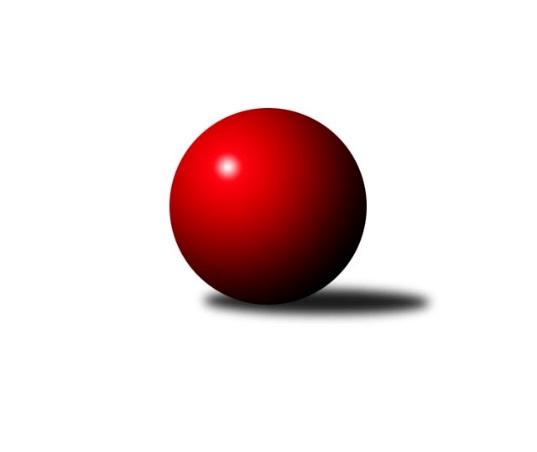 Č.4Ročník 2023/2024	14.10.2023Nejlepšího výkonu v tomto kole: 3404 dosáhlo družstvo: TJ Sokol Vracov3. KLM D 2023/2024Výsledky 4. kolaSouhrnný přehled výsledků:TJ Sokol Mistřín 	- TJ Sokol Vracov	4:4	3389:3404	11.5:12.5	7.10.TJ Loko České Budějovice 	- KK Orel Telnice	5:3	3129:3025	15.0:9.0	14.10.SK Baník Ratíškovice A	- TJ Sokol Slavonice	2:6	3200:3311	10.0:14.0	14.10.TJ Start Jihlava 	- TJ Sokol Husovice B	8:0	3258:2972	17.0:7.0	14.10.Vltavan Loučovice	- KK Jihlava B	3:5	3269:3339	13.0:11.0	14.10.KK Slavoj Žirovnice 	- TJ Centropen Dačice B	4:4	3396:3359	11.0:13.0	14.10.Tabulka družstev:	1.	KK Jihlava B	4	4	0	0	25.0 : 7.0 	58.0 : 38.0 	 3383	8	2.	TJ Sokol Slavonice	4	4	0	0	23.0 : 9.0 	56.0 : 40.0 	 3314	8	3.	TJ Centropen Dačice B	4	2	1	1	22.0 : 10.0 	57.0 : 39.0 	 3344	5	4.	TJ Start Jihlava	4	2	0	2	17.0 : 15.0 	56.5 : 39.5 	 3264	4	5.	SK Baník Ratíškovice A	4	2	0	2	16.0 : 16.0 	49.5 : 46.5 	 3293	4	6.	Vltavan Loučovice	4	2	0	2	14.0 : 18.0 	48.0 : 48.0 	 3277	4	7.	TJ Loko České Budějovice	4	2	0	2	11.0 : 21.0 	40.5 : 55.5 	 3152	4	8.	KK Slavoj Žirovnice	4	1	1	2	16.0 : 16.0 	46.5 : 49.5 	 3265	3	9.	TJ Sokol Mistřín	4	1	1	2	16.0 : 16.0 	44.0 : 52.0 	 3353	3	10.	KK Orel Telnice	4	1	0	3	13.0 : 19.0 	37.0 : 59.0 	 3146	2	11.	TJ Sokol Husovice B	4	1	0	3	8.0 : 24.0 	38.5 : 57.5 	 3104	2	12.	TJ Sokol Vracov	4	0	1	3	11.0 : 21.0 	44.5 : 51.5 	 3276	1Podrobné výsledky kola:	 TJ Sokol Mistřín 	3389	4:4	3404	TJ Sokol Vracov	Josef Blaha	119 	 143 	 141 	134	537 	 1:3 	 583 	 153	137 	 142	151	Pavel Polanský ml.	Václav Luža	125 	 132 	 149 	130	536 	 1:3 	 586 	 127	153 	 143	163	Tomáš Gaspar	Zbyněk Bábíček	125 	 143 	 153 	152	573 	 2:2 	 565 	 142	150 	 141	132	Tomáš Kordula	Petr Valášek	122 	 149 	 143 	157	571 	 3:1 	 539 	 132	134 	 136	137	Aleš Gaspar	Roman Macek *1	161 	 129 	 134 	161	585 	 2:2 	 546 	 133	141 	 146	126	Martin Bílek	Marek Ingr	134 	 164 	 149 	140	587 	 2.5:1.5 	 585 	 133	150 	 149	153	Vítězslav Nejedlíkrozhodčí: Lubomír Kyselkastřídání: *1 od 107. hodu Radek BlahaNejlepší výkon utkání: 587 - Marek Ingr	 TJ Loko České Budějovice 	3129	5:3	3025	KK Orel Telnice	Martin Voltr	136 	 125 	 128 	134	523 	 4:0 	 487 	 129	114 	 127	117	Zdenek Pokorný	Tomáš Reban	126 	 123 	 126 	134	509 	 1:3 	 549 	 136	143 	 116	154	Josef Král	Tomáš Zetek *1	109 	 122 	 132 	119	482 	 1:3 	 500 	 133	124 	 105	138	Jiří Dvořák	Jan Sýkora	156 	 127 	 137 	132	552 	 4:0 	 501 	 135	117 	 125	124	Milan Mikáč	Jiří Bláha	133 	 137 	 122 	122	514 	 1:3 	 510 	 141	120 	 123	126	Jiří Šimeček	Lukáš Klojda	141 	 123 	 155 	130	549 	 4:0 	 478 	 123	106 	 133	116	Pavel Dvořákrozhodčí: Václav Klojda st.střídání: *1 od 61. hodu Pavel ČernýNejlepší výkon utkání: 552 - Jan Sýkora	 SK Baník Ratíškovice A	3200	2:6	3311	TJ Sokol Slavonice	Vojtěch Toman	142 	 107 	 136 	113	498 	 2:2 	 556 	 138	154 	 126	138	David Drobilič	Dennis Urc	149 	 129 	 128 	137	543 	 0:4 	 582 	 158	145 	 139	140	Jiří Matoušek	Viktor Výleta	145 	 140 	 130 	130	545 	 3:1 	 546 	 137	130 	 123	156	Zdeněk Holub	Kamil Ševela	125 	 146 	 112 	131	514 	 1:3 	 555 	 154	128 	 123	150	Pavel Blažek	Dominik Schüller	136 	 144 	 141 	135	556 	 1:3 	 559 	 140	132 	 144	143	Michal Dostál	Jaroslav Šerák	142 	 143 	 112 	147	544 	 3:1 	 513 	 133	120 	 154	106	Jiří Ondrák ml.rozhodčí: Michal ZdražilNejlepší výkon utkání: 582 - Jiří Matoušek	 TJ Start Jihlava 	3258	8:0	2972	TJ Sokol Husovice B	Petr Votava	159 	 113 	 145 	153	570 	 3:1 	 461 	 114	116 	 106	125	Jan Haresta	Jiří Vlach	143 	 137 	 139 	136	555 	 3:1 	 533 	 139	121 	 126	147	Jakub Hnát	Martin Votava	131 	 146 	 120 	126	523 	 2:2 	 496 	 117	116 	 133	130	Tomáš Peřina	Sebastián Zavřel	138 	 118 	 141 	124	521 	 2:2 	 490 	 107	120 	 127	136	Vojtěch Stárek	Roman Doležal	144 	 125 	 137 	149	555 	 3:1 	 498 	 141	129 	 126	102	Jiří Radil	Petr Hlaváček	129 	 144 	 142 	119	534 	 4:0 	 494 	 123	132 	 121	118	Lukáš Lehockýrozhodčí: Vacková ŠárkaNejlepší výkon utkání: 570 - Petr Votava	 Vltavan Loučovice	3269	3:5	3339	KK Jihlava B	Miroslav Šuba	139 	 127 	 125 	134	525 	 2:2 	 564 	 132	154 	 153	125	Jaroslav Matějka	Libor Dušek	123 	 156 	 139 	143	561 	 3:1 	 543 	 139	147 	 120	137	Martin Čopák	Tomáš Suchánek	141 	 130 	 137 	134	542 	 2:2 	 556 	 137	138 	 135	146	Jakub Čopák	Josef Gondek	155 	 145 	 134 	128	562 	 3:1 	 534 	 136	136 	 133	129	Petr Benedikt	Miroslav Pešadík	146 	 134 	 149 	119	548 	 0:4 	 609 	 152	147 	 165	145	Daniel Braun	Jan Smolena	123 	 156 	 122 	130	531 	 3:1 	 533 	 121	139 	 150	123	Lukáš Novákrozhodčí: Václav Klojda st.Nejlepší výkon utkání: 609 - Daniel Braun	 KK Slavoj Žirovnice 	3396	4:4	3359	TJ Centropen Dačice B	David Švéda	140 	 136 	 121 	151	548 	 1:3 	 580 	 142	149 	 152	137	Petr Janák	Zdeněk Januška	156 	 139 	 139 	125	559 	 1:3 	 574 	 138	157 	 147	132	Dušan Rodek	Patrik Solař	139 	 169 	 136 	128	572 	 2:2 	 535 	 121	141 	 139	134	Jan Neuvirt	Tomáš Váňa	169 	 149 	 139 	126	583 	 2:2 	 623 	 145	144 	 157	177	Pavel Kabelka	Pavel Ryšavý	136 	 126 	 134 	134	530 	 1:3 	 575 	 135	151 	 147	142	Lukáš Prkna	Libor Kočovský	156 	 153 	 143 	152	604 	 4:0 	 472 	 128	125 	 113	106	Miroslav Jedličkarozhodčí: Kejval PetrNejlepší výkon utkání: 623 - Pavel KabelkaPořadí jednotlivců:	jméno hráče	družstvo	celkem	plné	dorážka	chyby	poměr kuž.	Maximum	1.	Pavel Kabelka 	TJ Centropen Dačice B	601.00	375.7	225.3	2.5	3/3	(624)	2.	Daniel Braun 	KK Jihlava B	599.33	392.0	207.3	2.8	3/3	(635)	3.	Petr Votava 	TJ Start Jihlava 	593.83	384.8	209.0	2.0	3/3	(631)	4.	Petr Valášek 	TJ Sokol Mistřín 	584.33	384.2	200.2	3.5	3/3	(639)	5.	Tomáš Gaspar 	TJ Sokol Vracov	580.50	387.0	193.5	5.5	2/3	(608)	6.	Petr Janák 	TJ Centropen Dačice B	580.33	389.2	191.2	2.3	3/3	(589)	7.	Radim Pešl 	TJ Sokol Mistřín 	573.00	389.0	184.0	5.0	3/3	(589)	8.	Jaroslav Matějka 	KK Jihlava B	571.83	382.7	189.2	4.7	3/3	(597)	9.	Marek Ingr 	TJ Sokol Mistřín 	570.00	375.5	194.5	3.0	2/3	(587)	10.	Libor Dušek 	Vltavan Loučovice	567.00	390.0	177.0	6.0	2/3	(573)	11.	Jakub Čopák 	KK Jihlava B	565.67	376.2	189.5	2.3	3/3	(601)	12.	Tomáš Kordula 	TJ Sokol Vracov	563.00	368.0	195.0	3.0	2/3	(565)	13.	Jiří Matoušek 	TJ Sokol Slavonice	563.00	379.5	183.5	2.0	2/3	(582)	14.	Michal Dostál 	TJ Sokol Slavonice	562.50	375.0	187.5	5.3	3/3	(592)	15.	Josef Král 	KK Orel Telnice	562.33	366.8	195.5	2.2	3/3	(581)	16.	Libor Kočovský 	KK Slavoj Žirovnice 	561.67	381.5	180.2	4.3	3/3	(604)	17.	Tomáš Bártů 	TJ Centropen Dačice B	558.50	370.0	188.5	4.0	2/3	(575)	18.	Jaroslav Šerák 	SK Baník Ratíškovice A	558.00	374.0	184.0	4.8	3/3	(614)	19.	Miroslav Kadrnoška 	TJ Sokol Slavonice	558.00	376.5	181.5	5.0	2/3	(596)	20.	Patrik Solař 	KK Slavoj Žirovnice 	557.67	364.8	192.8	4.0	3/3	(572)	21.	Viktor Výleta 	SK Baník Ratíškovice A	557.67	367.2	190.5	4.3	3/3	(611)	22.	Vítězslav Nejedlík 	TJ Sokol Vracov	556.83	364.8	192.0	4.5	3/3	(585)	23.	Dušan Rodek 	TJ Centropen Dačice B	556.50	366.7	189.8	3.8	3/3	(583)	24.	Pavel Polanský  ml.	TJ Sokol Vracov	556.50	369.0	187.5	3.7	3/3	(590)	25.	Miroslav Šuba 	Vltavan Loučovice	556.33	389.8	166.5	6.2	3/3	(581)	26.	Lukáš Novák 	KK Jihlava B	555.25	357.0	198.3	2.3	2/3	(593)	27.	Dominik Schüller 	SK Baník Ratíškovice A	554.83	369.3	185.5	5.2	3/3	(585)	28.	Tomáš Váňa 	KK Slavoj Žirovnice 	554.67	376.7	178.0	6.7	3/3	(583)	29.	Pavel Blažek 	TJ Sokol Slavonice	554.00	371.5	182.5	5.0	3/3	(597)	30.	Tomáš Koplík  ml.	SK Baník Ratíškovice A	553.33	376.7	176.7	7.0	3/3	(557)	31.	David Drobilič 	TJ Sokol Slavonice	551.33	373.7	177.7	5.2	3/3	(562)	32.	Roman Macek 	TJ Sokol Mistřín 	550.50	374.0	176.5	4.0	2/3	(552)	33.	Zbyněk Bábíček 	TJ Sokol Mistřín 	550.00	374.0	176.0	6.7	3/3	(573)	34.	Radek Blaha 	TJ Sokol Mistřín 	549.50	373.5	176.0	5.5	2/3	(550)	35.	Martin Čopák 	KK Jihlava B	549.17	379.2	170.0	4.0	3/3	(571)	36.	Josef Blaha 	TJ Sokol Mistřín 	549.00	367.5	181.5	3.0	2/3	(561)	37.	Ladislav Chalupa 	TJ Sokol Slavonice	549.00	371.3	177.8	5.3	2/3	(579)	38.	Lukáš Prkna 	TJ Centropen Dačice B	548.83	381.2	167.7	8.3	3/3	(575)	39.	Lukáš Klojda 	TJ Loko České Budějovice 	548.75	382.3	166.5	5.5	2/3	(560)	40.	Josef Gondek 	Vltavan Loučovice	548.17	360.3	187.8	5.8	3/3	(593)	41.	Tomáš Suchánek 	Vltavan Loučovice	548.17	368.8	179.3	4.8	3/3	(581)	42.	Petr Benedikt 	KK Jihlava B	548.00	370.5	177.5	4.5	2/3	(562)	43.	Roman Doležal 	TJ Start Jihlava 	547.50	368.8	178.7	4.7	3/3	(564)	44.	Jiří Šimeček 	KK Orel Telnice	547.33	364.7	182.7	5.8	3/3	(574)	45.	Miroslav Pešadík 	Vltavan Loučovice	547.00	362.8	184.3	3.8	2/3	(550)	46.	Martin Bílek 	TJ Sokol Vracov	547.00	381.0	166.0	6.0	2/3	(548)	47.	Martin Votava 	TJ Start Jihlava 	545.67	360.7	185.0	1.8	3/3	(563)	48.	Petr Hlaváček 	TJ Start Jihlava 	544.17	368.0	176.2	6.2	3/3	(576)	49.	Jakub Hnát 	TJ Sokol Husovice B	542.17	368.7	173.5	6.5	3/3	(553)	50.	Aleš Gaspar 	TJ Sokol Vracov	542.00	361.5	180.5	4.5	2/3	(545)	51.	Dennis Urc 	SK Baník Ratíškovice A	540.50	358.5	182.0	9.0	2/3	(543)	52.	František Hrazdíra 	KK Orel Telnice	539.25	362.0	177.3	3.3	2/3	(571)	53.	Matyáš Stránský 	KK Jihlava B	537.50	382.5	155.0	7.0	2/3	(548)	54.	Miroslav Čekal 	KK Slavoj Žirovnice 	537.00	367.5	169.5	8.5	2/3	(542)	55.	Kamil Ševela 	SK Baník Ratíškovice A	537.00	367.7	169.3	6.7	3/3	(561)	56.	David Švéda 	KK Slavoj Žirovnice 	534.33	356.5	177.8	5.2	3/3	(548)	57.	Jan Sýkora 	TJ Loko České Budějovice 	534.00	360.3	173.8	3.3	2/3	(552)	58.	Jan Smolena 	Vltavan Loučovice	532.50	360.8	171.7	8.2	3/3	(588)	59.	Vojtěch Toman 	SK Baník Ratíškovice A	532.25	359.0	173.3	5.8	2/3	(571)	60.	Martin Voltr 	TJ Loko České Budějovice 	530.50	362.3	168.2	7.3	3/3	(584)	61.	Petr Polanský 	TJ Sokol Vracov	529.75	358.5	171.3	3.8	2/3	(548)	62.	Tomáš Polánský 	TJ Loko České Budějovice 	524.00	363.5	160.5	3.5	2/3	(530)	63.	Tomáš Reban 	TJ Loko České Budějovice 	523.67	353.0	170.7	6.3	3/3	(539)	64.	Jiří Radil 	TJ Sokol Husovice B	521.00	351.0	170.0	4.0	2/3	(544)	65.	Tomáš Peřina 	TJ Sokol Husovice B	519.00	343.5	175.5	4.5	2/3	(542)	66.	Pavel Ryšavý 	KK Slavoj Žirovnice 	518.33	360.2	158.2	7.0	3/3	(530)	67.	Jiří Bláha 	TJ Loko České Budějovice 	516.67	369.0	147.7	8.2	3/3	(533)	68.	Jan Neuvirt 	TJ Centropen Dačice B	515.50	360.0	155.5	9.0	2/3	(535)	69.	Jiří Ondrák  ml.	TJ Sokol Slavonice	514.50	342.5	172.0	8.5	2/3	(516)	70.	Milan Mikáč 	KK Orel Telnice	512.83	354.0	158.8	7.2	3/3	(529)	71.	Sebastián Zavřel 	TJ Start Jihlava 	508.33	357.0	151.3	10.3	3/3	(521)	72.	Vojtěch Stárek 	TJ Sokol Husovice B	504.83	360.8	144.0	10.7	3/3	(540)	73.	Jiří Dvořák 	KK Orel Telnice	504.25	347.0	157.3	7.3	2/3	(522)	74.	Zdenek Pokorný 	KK Orel Telnice	503.00	355.7	147.3	7.3	3/3	(535)	75.	Tomáš Zetek 	TJ Loko České Budějovice 	502.67	361.3	141.3	11.7	3/3	(518)	76.	Lukáš Lehocký 	TJ Sokol Husovice B	501.00	356.0	145.0	8.0	2/3	(508)	77.	Jan Haresta 	TJ Sokol Husovice B	458.50	343.5	115.0	15.5	2/3	(461)		Jaroslav Suchánek 	Vltavan Loučovice	577.00	392.0	185.0	8.0	1/3	(577)		Petr Bína 	TJ Centropen Dačice B	571.00	372.0	199.0	9.0	1/3	(571)		Tomáš Válka 	TJ Sokol Husovice B	568.00	385.0	183.0	2.5	1/3	(578)		Stanislav Partl 	KK Jihlava B	568.00	391.0	177.0	2.0	1/3	(568)		Jiří Vlach 	TJ Start Jihlava 	565.50	372.0	193.5	6.0	1/3	(576)		Jiří Rauschgold 	TJ Sokol Husovice B	561.00	402.0	159.0	13.0	1/3	(561)		Zdeněk Januška 	KK Slavoj Žirovnice 	559.00	386.0	173.0	6.0	1/3	(559)		Václav Klojda  ml.	TJ Loko České Budějovice 	554.00	362.0	192.0	9.0	1/3	(554)		Martin Fiala 	TJ Sokol Mistřín 	549.00	370.0	179.0	1.0	1/3	(549)		Zdeněk Holub 	TJ Sokol Slavonice	546.00	369.0	177.0	9.0	1/3	(546)		Radim Meluzín 	TJ Sokol Husovice B	545.00	377.5	167.5	4.5	1/3	(553)		Svatopluk Kocourek 	TJ Sokol Husovice B	540.00	359.0	181.0	5.0	1/3	(540)		Jiří Poláček 	TJ Start Jihlava 	540.00	362.0	178.0	10.0	1/3	(540)		Václav Luža 	TJ Sokol Mistřín 	536.00	381.0	155.0	8.0	1/3	(536)		Jan Bureš 	KK Slavoj Žirovnice 	531.00	369.0	162.0	10.0	1/3	(531)		Tomáš Vestfál 	TJ Start Jihlava 	519.00	351.0	168.0	15.0	1/3	(519)		Radim Kozumplík 	TJ Sokol Husovice B	507.00	351.0	156.0	9.0	1/3	(507)		Jaroslav Harca 	TJ Sokol Vracov	497.00	341.0	156.0	11.0	1/3	(497)		Pavel Dvořák 	KK Orel Telnice	478.00	339.0	139.0	9.0	1/3	(478)		Miroslav Jedlička 	TJ Centropen Dačice B	472.00	358.0	114.0	14.0	1/3	(472)		Zdeněk Švehlík 	TJ Start Jihlava 	469.00	338.0	131.0	12.0	1/3	(469)Sportovně technické informace:Starty náhradníků:registrační číslo	jméno a příjmení 	datum startu 	družstvo	číslo startu11731	Zdeněk Holub	14.10.2023	TJ Sokol Slavonice	1x1512	Pavel Černý	14.10.2023	TJ Loko České Budějovice 	1x24790	Zdeněk Januška	14.10.2023	KK Slavoj Žirovnice 	1x23024	Tomáš Peřina	14.10.2023	TJ Sokol Husovice B	2x26081	Lukáš Lehocký	14.10.2023	TJ Sokol Husovice B	2x27395	Miroslav Jedlička	14.10.2023	TJ Centropen Dačice B	1x11517	Václav Luža	07.10.2023	TJ Sokol Mistřín 	2x
Hráči dopsaní na soupisku:registrační číslo	jméno a příjmení 	datum startu 	družstvo	Program dalšího kola:5. kolo21.10.2023	so	10:00	TJ Loko České Budějovice  - Vltavan Loučovice	21.10.2023	so	10:00	TJ Sokol Vracov - KK Slavoj Žirovnice 	21.10.2023	so	10:00	KK Orel Telnice - TJ Sokol Husovice B	21.10.2023	so	13:00	KK Jihlava B - TJ Sokol Mistřín 	21.10.2023	so	14:00	TJ Centropen Dačice B - SK Baník Ratíškovice A	21.10.2023	so	16:30	TJ Sokol Slavonice - TJ Start Jihlava 	Nejlepší šestka kola - absolutněNejlepší šestka kola - absolutněNejlepší šestka kola - absolutněNejlepší šestka kola - absolutněNejlepší šestka kola - dle průměru kuželenNejlepší šestka kola - dle průměru kuželenNejlepší šestka kola - dle průměru kuželenNejlepší šestka kola - dle průměru kuželenNejlepší šestka kola - dle průměru kuželenPočetJménoNázev týmuVýkonPočetJménoNázev týmuPrůměr (%)Výkon3xPavel KabelkaDačice6233xPavel KabelkaDačice112.846233xDaniel BraunJihlava6093xDaniel BraunJihlava110.766091xLibor KočovskýŽirovnice 6041xLibor KočovskýŽirovnice 109.46041xMarek IngrMistřín5871xJiří MatoušekSlavonice106.715822xTomáš GasparVracov5861xJan SýkoraČ. Buděj.105.725521xVítězslav NejedlíkVracov5851xTomáš VáňaŽirovnice 105.59583